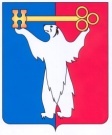 АДМИНИСТРАЦИЯ ГОРОДА НОРИЛЬСКАКРАСНОЯРСКОГО КРАЯРАСПОРЯЖЕНИЕ26.10.2018	    г. Норильск	     № 5751В соответствии со статьей 72 Бюджетного кодекса РФ, в целях содержания автомобильных дорог общего пользования муниципального образования город Норильск,1. Принять решение о заключении муниципального контракта на выполнение работ по содержанию автомобильных дорог общего пользования местного значения муниципального образования город Норильск (Автодорога город Норильск – поселок Алыкель, автодорога от перекрестка улицы Нансена и Красноярской до СОД) на срок, превышающий срок действия утвержденных лимитов бюджетных обязательств.2. Муниципальному казенному учреждению «Управление по содержанию и строительству автомобильных дорог г. Норильска»:2.1. разработать техническое задание и проект муниципального контракта на выполнение работ по содержанию автомобильных дорог общего пользования местного значения муниципального образования город Норильск (Автодорога город Норильск – поселок Алыкель, автодорога от перекрестка улицы Нансена и Красноярской до СОД).2.2. Установить:2.2.1. наименование объекта закупки – выполнение работ по содержанию автомобильных дорог общего пользования местного значения муниципального образования город Норильск (Автодорога город Норильск – поселок Алыкель, автодорога от перекрестка улицы Нансена и Красноярской до СОД);2.2.2. планируемый результат выполнения работ – обеспечение сохранности, необходимого транспортно-эксплуатационного состояния и безопасности  дорожного движения на автомобильных дорогах общего пользования муниципального образования город Норильск (Автодорога город Норильск – поселок Алыкель, автодорога от перекрестка улицы Нансена и Красноярской до СОД);2.2.3. предельный срок выполнения работ с учетом сроков, необходимых для размещения заказа с 01.10.2018 по 31.12.2021;2.2.4. предельный объем средств на оплату результатов выполненных работ с разбивкой по годам:- 2019 год – 68 776 485,20 руб.;- 2020 год – 71 458 768,12 руб.;- 2021 год – 74 245 660,07 руб. 3. Контроль исполнения пункта 2 настоящего распоряжения возложить на заместителя Главы города Норильска по городскому хозяйству.4. Разместить настоящее распоряжение на официальном сайте муниципального образования город Норильск.5. Настоящее распоряжение вступает в силу со дня его издания.Глава города Норильска							        Р.В. АхметчинО принятии решения о заключении муниципального контракта на выполнение работ по содержанию автомобильных дорог общего пользования местного значения муниципального образования город Норильск (Автодорога город Норильск – поселок Алыкель, автодорога от перекрестка улицы Нансена и Красноярской до СОД), на срок, превышающий срок действия утвержденных лимитов бюджетных обязательств